1.進入校園學生資訊系統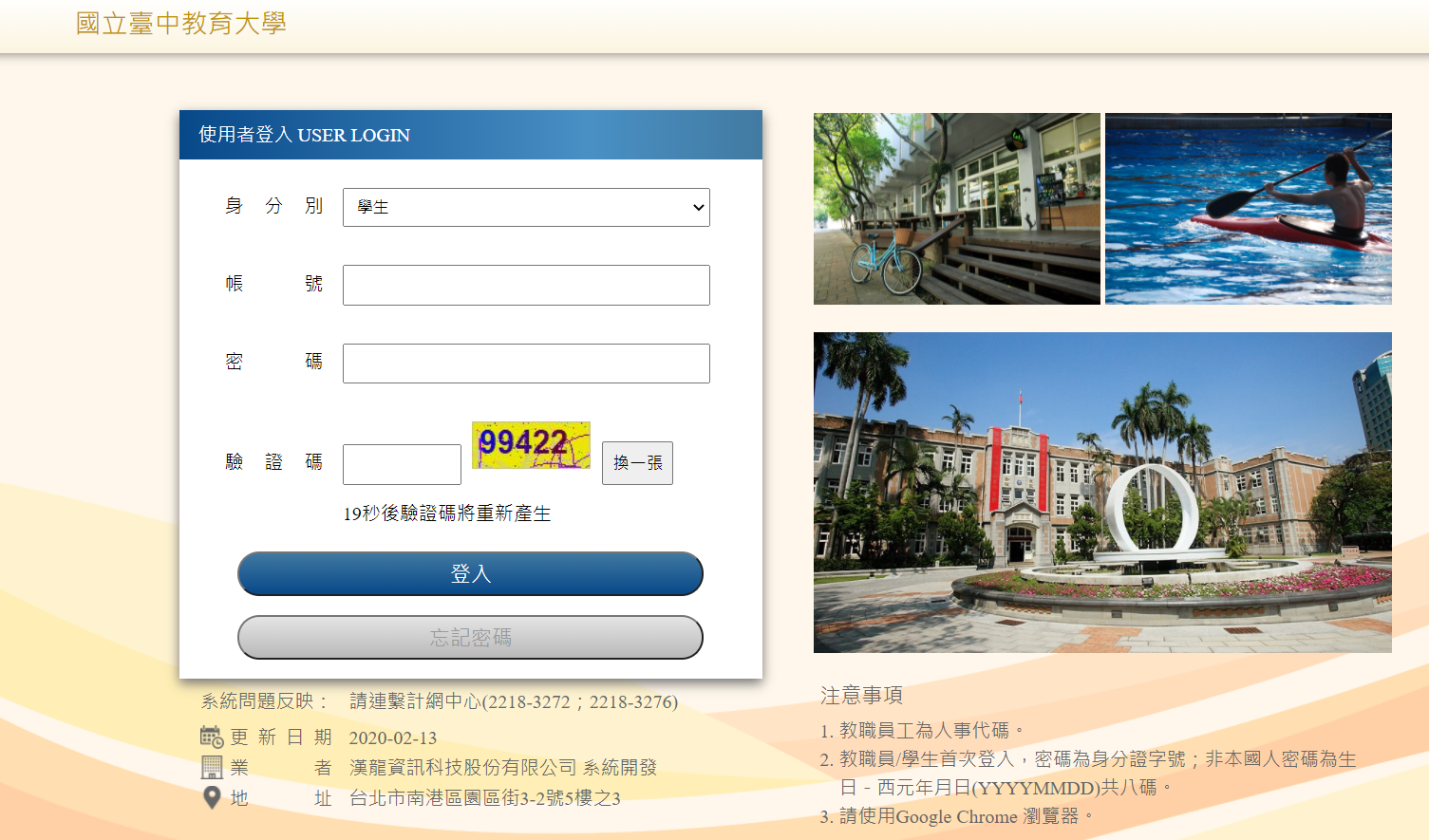 2.進入學籍申請中的論文口試申請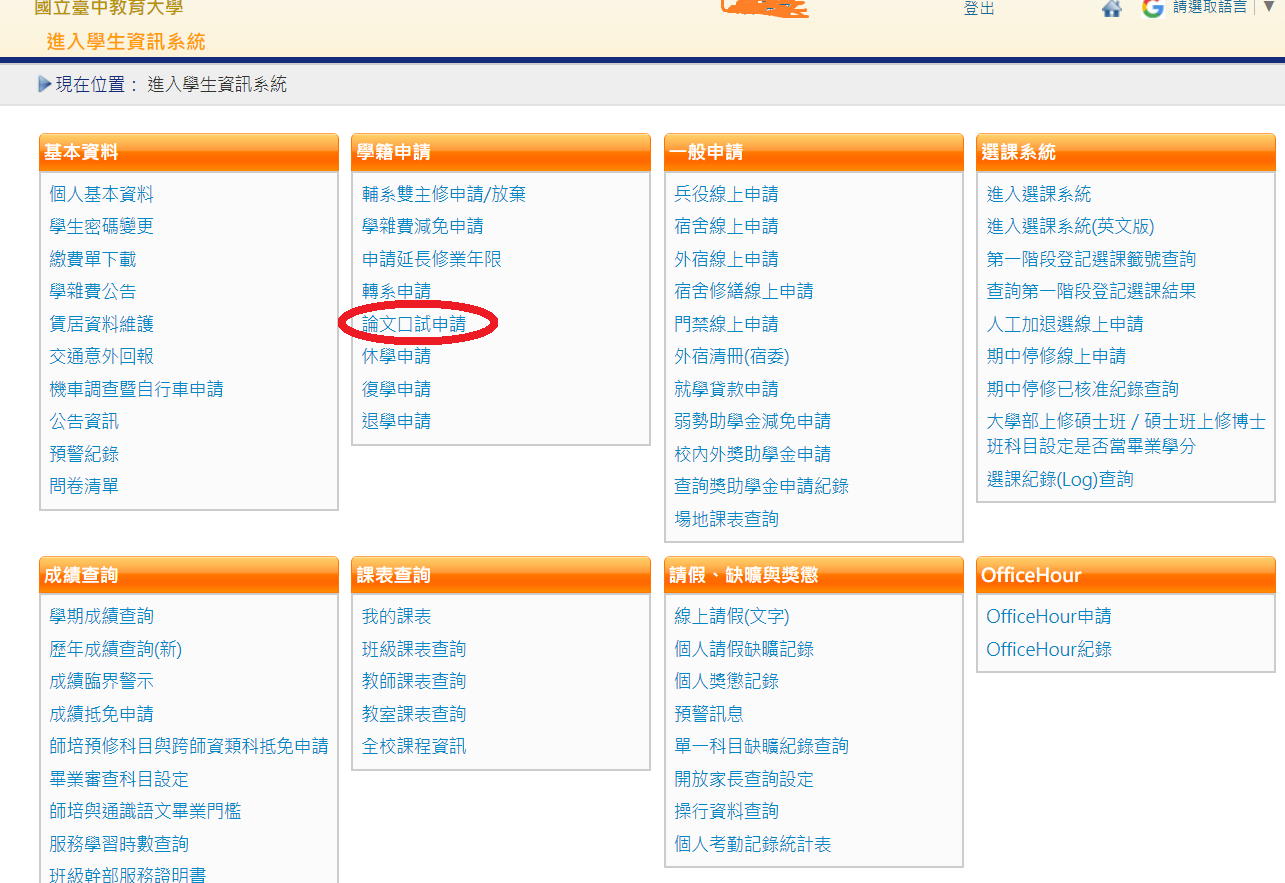 3.輸入請學年期及年度，並按下新增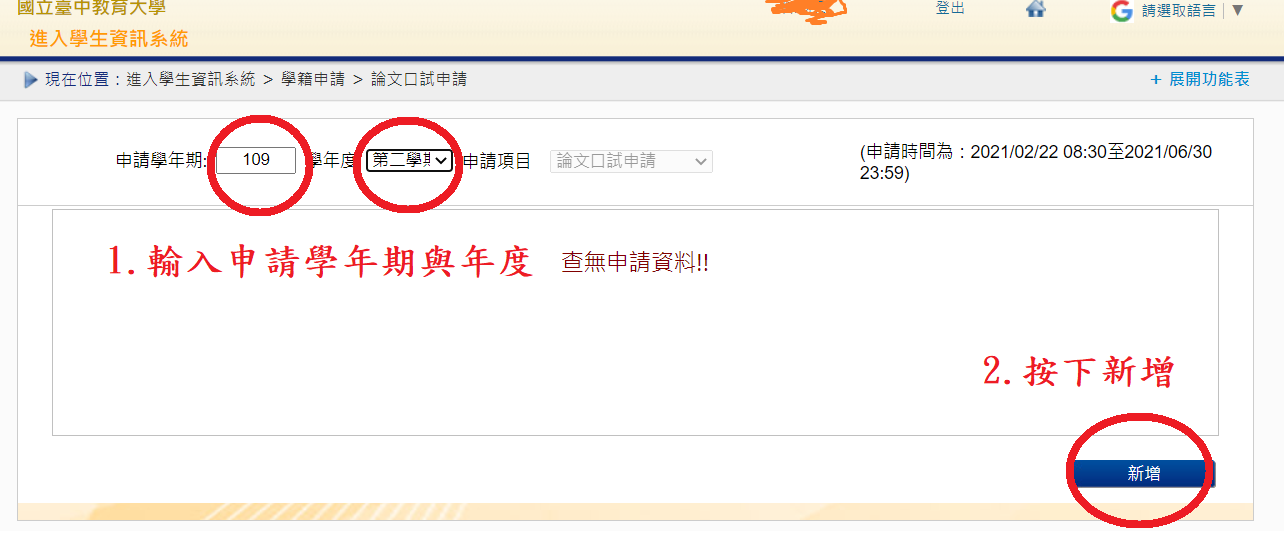 4.請確實填寫論文題目和論文英文題目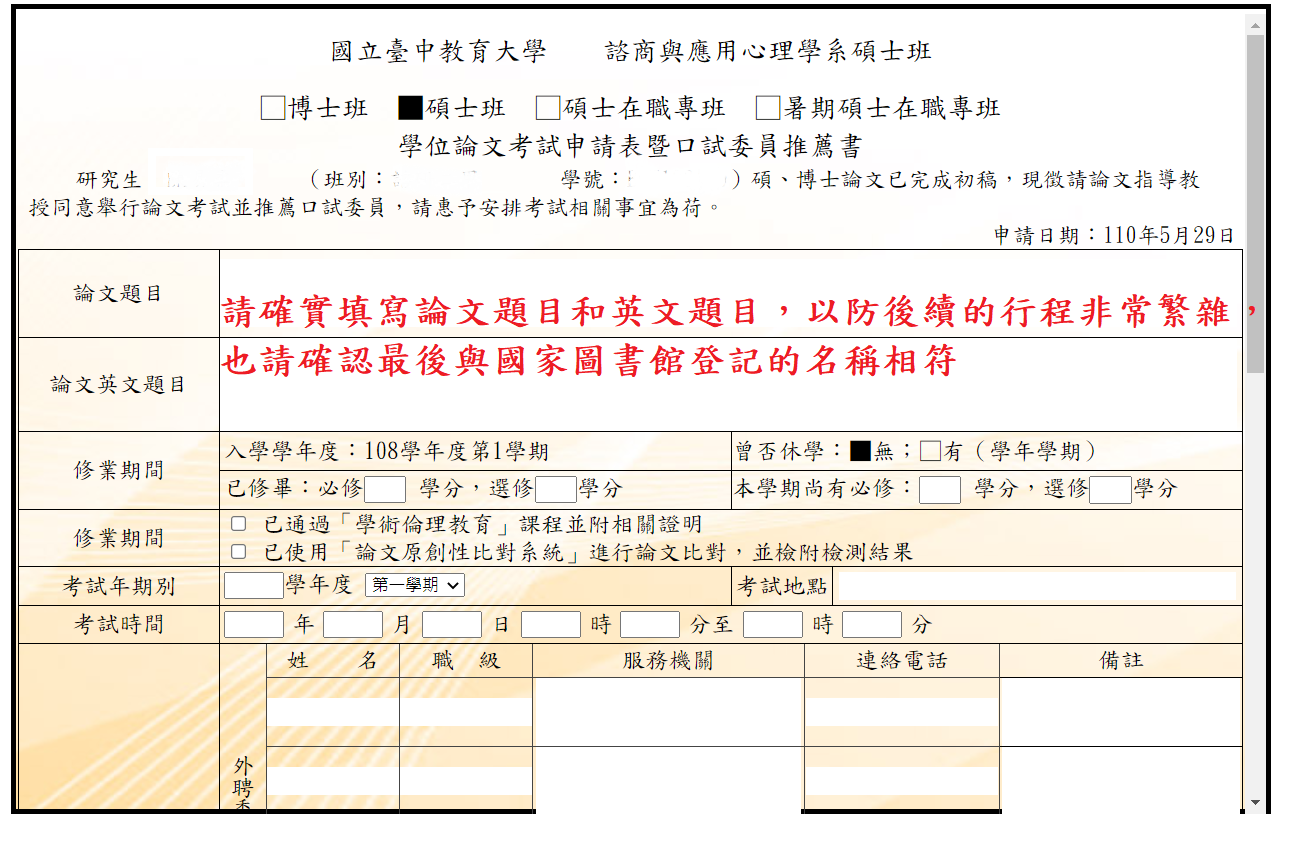 5.請小心填寫您的修習學分必修學分為 諮商與應用心理系碩士班之必修學分(含獨立研究)選修學分為 碩士班之選修學分(不含下修大學部、師培課程和專業諮商實習)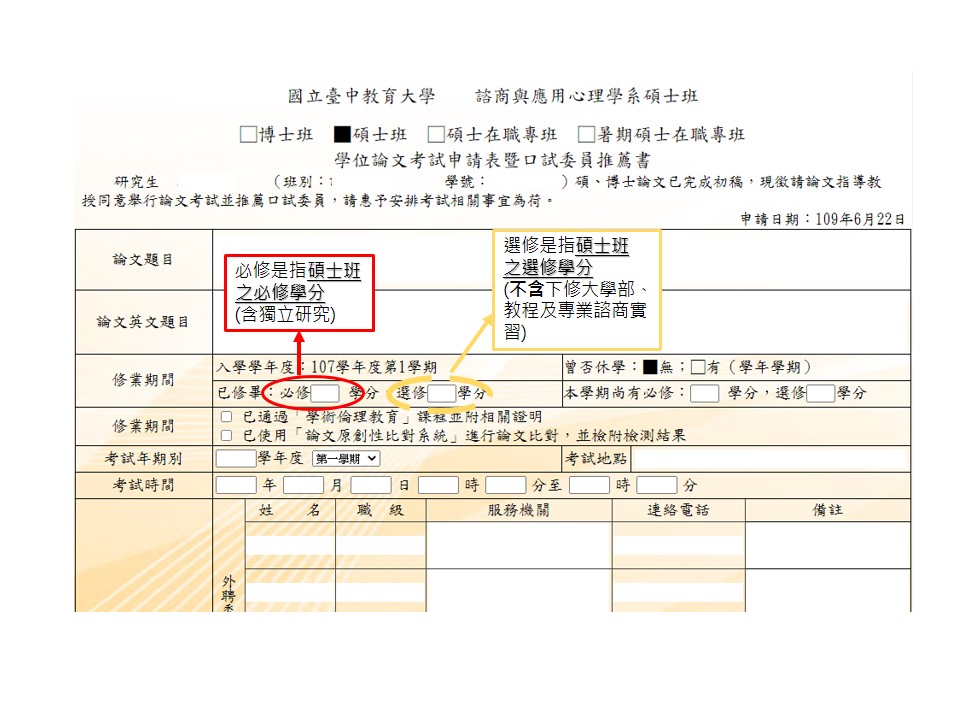 6.請先確認您附上的論文比對資料日期較申請日期早在口試委員資料請記得填上校外口委、校內口委以及指導教授資料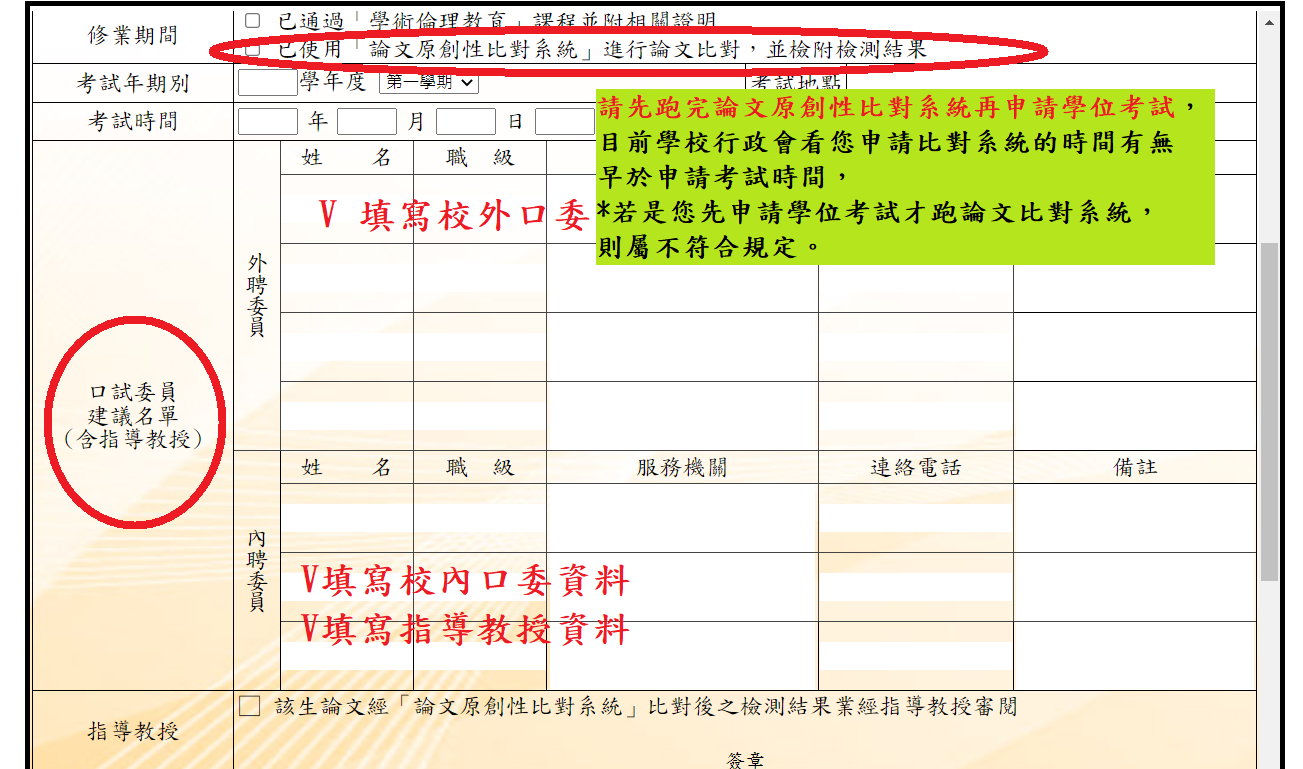 7.確認您的聯絡方式，若有錯誤，請在學生資訊系統做修改若有不確定的部分，請先按儲存，確認資料無誤再送出。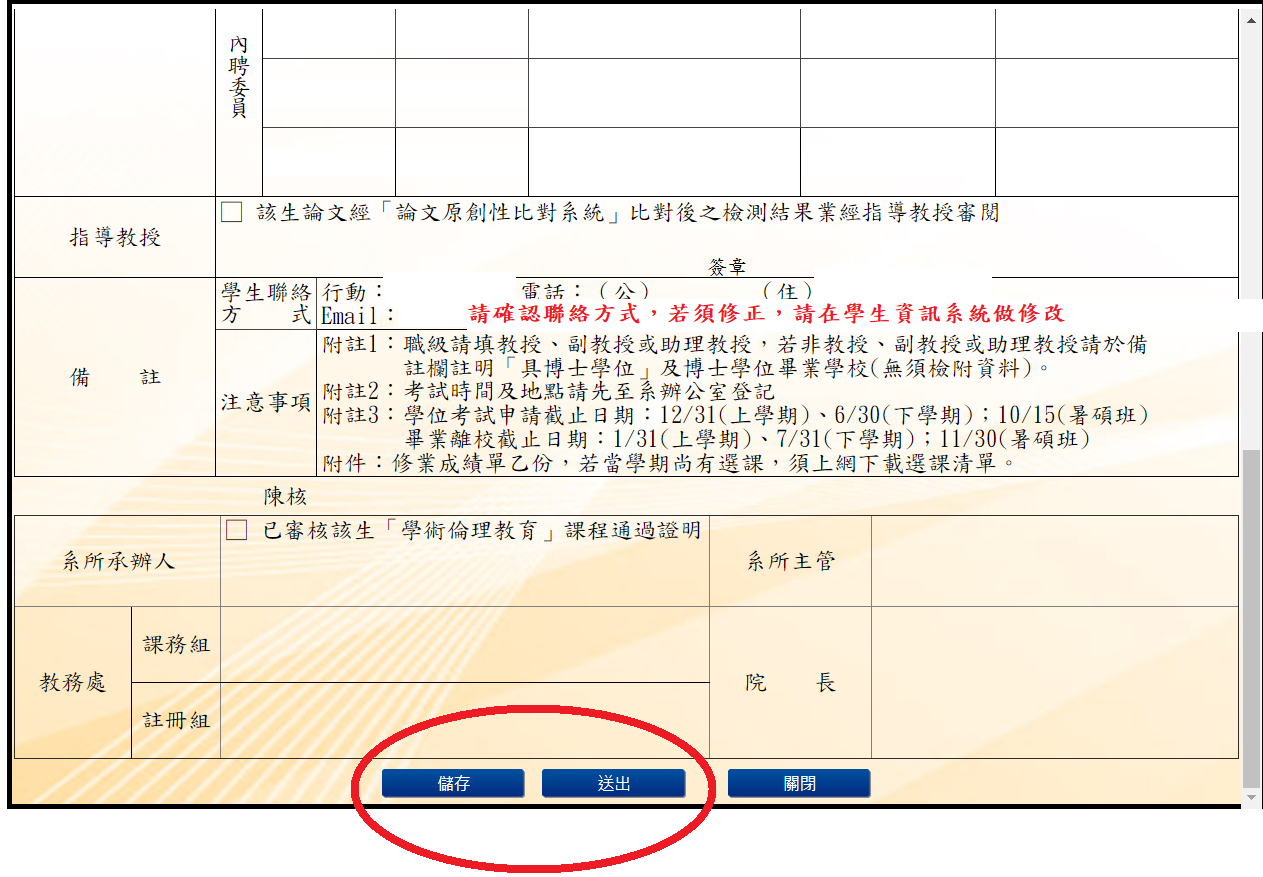 